2015年「青年高峰會」報名表　　　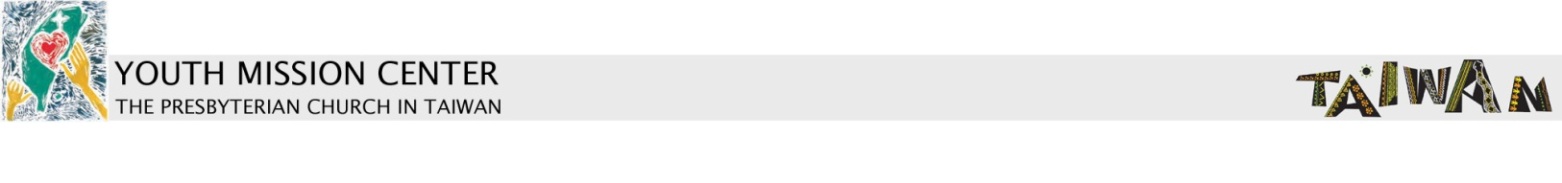 時間：2015年11月20～21日	地點：大衛之星溫泉渡假會館（宜蘭礁溪）※報名單位：____________________中、區會※住宿選擇：□雙人房　□四人房　□六人房（依報名順序優先選擇）※報名截止：2015年10月20日（二）前連同事工報告電郵回傳至 youth@mail.pct.org.tw　或傳真：02-23631722（註明給青年）※洽詢電話：02-23625282分機511林宛柔姊妹姓名職稱生日／身分證字號所屬教會聯絡電話、手機／電子郵件交通方式□部長□副部長□書記□會計□部員年  月  日 □高鐵/飛機□台鐵/公路□自行開車□共乘坐車□部長□副部長□書記□會計□部員@□高鐵/飛機□台鐵/公路□自行開車□共乘坐車□部長□副部長□書記□會計□部員年  月  日 □高鐵/飛機□台鐵/公路□自行開車□共乘坐車□部長□副部長□書記□會計□部員@□高鐵/飛機□台鐵/公路□自行開車□共乘坐車□部長□副部長□書記□會計□部員年  月  日 □高鐵/飛機□台鐵/公路□自行開車□共乘坐車□部長□副部長□書記□會計□部員@□高鐵/飛機□台鐵/公路□自行開車□共乘坐車□部長□副部長□書記□會計□部員年  月  日 □高鐵/飛機□台鐵/公路□自行開車□共乘坐車□部長□副部長□書記□會計□部員@□高鐵/飛機□台鐵/公路□自行開車□共乘坐車□部長□副部長□書記□會計□部員年  月  日 □高鐵/飛機□台鐵/公路□自行開車□共乘坐車□部長□副部長□書記□會計□部員@□高鐵/飛機□台鐵/公路□自行開車□共乘坐車□部長□副部長□書記□會計□部員年  月  日 □高鐵/飛機□台鐵/公路□自行開車□共乘坐車□部長□副部長□書記□會計□部員@□高鐵/飛機□台鐵/公路□自行開車□共乘坐車